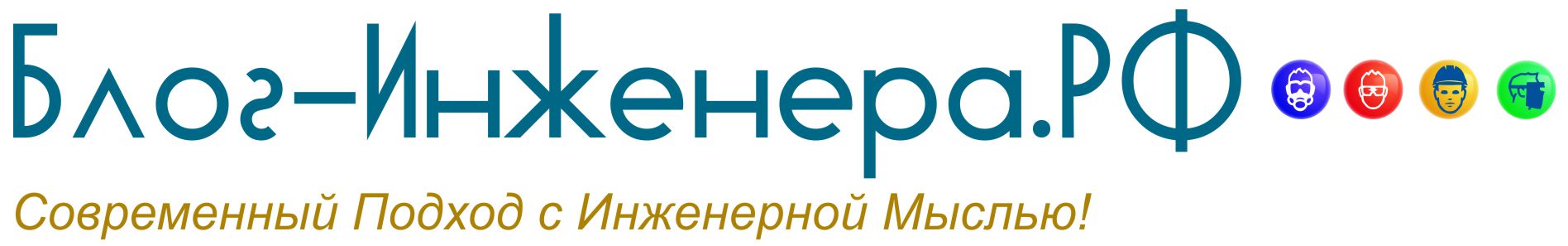 Постановление Правительства РФ от 08.10.2020 № 1631
«Об отмене нормативных правовых актов федеральных органов исполнительной власти, содержащих обязательные требования, соблюдение которых оценивается при проведении мероприятий по контролю при осуществлении федерального государственного санитарно-эпидемиологического надзора»ПРАВИТЕЛЬСТВО РОССИЙСКОЙ ФЕДЕРАЦИИПОСТАНОВЛЕНИЕот 8 октября 2020 г. № 1631ОБ ОТМЕНЕНОРМАТИВНЫХ ПРАВОВЫХ АКТОВ ФЕДЕРАЛЬНЫХ ОРГАНОВИСПОЛНИТЕЛЬНОЙ ВЛАСТИ, СОДЕРЖАЩИХ ОБЯЗАТЕЛЬНЫЕ ТРЕБОВАНИЯ,СОБЛЮДЕНИЕ КОТОРЫХ ОЦЕНИВАЕТСЯ ПРИ ПРОВЕДЕНИИ МЕРОПРИЯТИЙПО КОНТРОЛЮ ПРИ ОСУЩЕСТВЛЕНИИ ФЕДЕРАЛЬНОГО ГОСУДАРСТВЕННОГОСАНИТАРНО-ЭПИДЕМИОЛОГИЧЕСКОГО НАДЗОРАПравительство Российской Федерации постановляет:1. Отменить нормативные правовые акты федеральных органов исполнительной власти, содержащие обязательные требования, соблюдение которых оценивается при проведении мероприятий по контролю при осуществлении федерального государственного санитарно-эпидемиологического надзора, по перечню согласно приложению.2. Настоящее постановление вступает в силу с 1 января 2021 г.Председатель ПравительстваРоссийской ФедерацииМ.МИШУСТИНЛокализация: гигиена труда на блог-инженера.рфПриложениек постановлению ПравительстваРоссийской Федерацииот 8 октября 2020 г. № 1631ПЕРЕЧЕНЬОТМЕНЕННЫХ НОРМАТИВНЫХ ПРАВОВЫХ АКТОВ ФЕДЕРАЛЬНЫХ ОРГАНОВИСПОЛНИТЕЛЬНОЙ ВЛАСТИ, СОДЕРЖАЩИХ ОБЯЗАТЕЛЬНЫЕ ТРЕБОВАНИЯ,СОБЛЮДЕНИЕ КОТОРЫХ ОЦЕНИВАЕТСЯ ПРИ ПРОВЕДЕНИИ МЕРОПРИЯТИЙПО КОНТРОЛЮ ПРИ ОСУЩЕСТВЛЕНИИ ФЕДЕРАЛЬНОГО ГОСУДАРСТВЕННОГОСАНИТАРНО-ЭПИДЕМИОЛОГИЧЕСКОГО НАДЗОРА1. Постановление Государственного комитета санитарно-эпидемиологического надзора Российской Федерации от 12 января 1996 г. № 1 "Об утверждении санитарных правил и норм".2. Постановление Государственного комитета санитарно-эпидемиологического надзора Российской Федерации от 21 февраля 1996 г. № 3 "Об утверждении санитарных правил и норм".3. Постановление Государственного комитета санитарно-эпидемиологического надзора Российской Федерации от 21 февраля 1996 г. № 4 "Об утверждении санитарных правил и норм".4. Постановление Государственного комитета санитарно-эпидемиологического надзора Российской Федерации от 11 марта 1996 г. № 6 "Об утверждении санитарных правил и норм".5. Постановление Государственного комитета санитарно-эпидемиологического надзора Российской Федерации от 31 мая 1996 г. № 10 "Об утверждении санитарных правил и норм".6. Постановление Государственного комитета санитарно-эпидемиологического надзора Российской Федерации от 4 июля 1996 г. № 12 "Об утверждении санитарных правил и норм".7. Постановление Государственного комитета санитарно-эпидемиологического надзора Российской Федерации от 4 октября 1996 г. № 23 "Об утверждении санитарных правил и норм".8. Постановление Главного государственного санитарного врача Российской Федерации от 20 октября 1997 г. № 24 "Об утверждении санитарных правил".9. Постановление Главного государственного санитарного врача Российской Федерации от 20 ноября 1997 г. № 26 "Об утверждении санитарных правил".10. Постановление Главного государственного санитарного врача Российской Федерации от 18 мая 1998 г. № 18 "Об утверждении санитарных правил".11. Постановление Главного государственного санитарного врача Российской Федерации от 27 января 1999 г. № 3 "Об утверждении гигиенических нормативов".12. Постановление Главного государственного санитарного врача Российской Федерации от 8 февраля 2001 г. № 2 "О продлении срока действия СанПиН 1.2.676-97".13. Постановление Главного государственного санитарного врача Российской Федерации от 8 февраля 2001 г. № 3 "О продлении срока действия СанПиН 1.2.681-97".14. Постановление Главного государственного санитарного врача Российской Федерации от 25 октября 2001 г. № 29 "О введении в действие СанПиН 2.2.1/2.1.1.1076-01" (зарегистрировано Министерством юстиции Российской Федерации 12 ноября 2001 г., регистрационный № 3026) (Российская газета, № 228, 21 ноября 2001 г.).15. Постановление Главного государственного санитарного врача Российской Федерации от 11 января 2002 г. № 1 "О продлении срока действия СанПиН 1.2.676-97".16. Постановление Главного государственного санитарного врача Российской Федерации от 11 января 2002 г. № 3 "О продлении срока действия СанПиН 1.2.681-97".17. Постановление Главного государственного санитарного врача Российской Федерации от 21 февраля 2002 г. № 7 "О введении в действие санитарных правил СП 2.5.1.1107-02" (зарегистрировано Министерством юстиции Российской Федерации 13 мая 2002 г., регистрационный № 3423) (Российская газета, № 93, 28 мая 2002 г.).18. Постановление Главного государственного санитарного врача Российской Федерации от 11 июня 2002 г. № 19 "О продлении срока действия СанПиН 1.2.676-97".19. Постановление Главного государственного санитарного врача Российской Федерации от 11 июня 2002 г. № 20 "О продлении срока действия СанПиН 1.2.681-97".20. Постановление Главного государственного санитарного врача Российской Федерации от 23 октября 2002 г. № 36 "О введении в действие санитарных правил СП 1.2.1170-02 "Гигиенические требования к безопасности агрохимикатов" (зарегистрировано Министерством юстиции Российской Федерации 29 ноября 2002 г., регистрационный № 3973) (Российская газета, № 233, 10 декабря 2002 г.).21. Постановление Главного государственного санитарного врача Российской Федерации от 20 ноября 2002 г. № 38 "О введении в действие санитарных правил и нормативов" (зарегистрировано Министерством юстиции Российской Федерации 19 декабря 2002 г., регистрационный № 4046) (Российская газета, № 241, 25 декабря 2002 г.).22. Постановление Главного государственного санитарного врача Российской Федерации от 10 декабря 2002 г. № 46 "О продлении срока действия СанПиН 1.2.681-97".23. Постановление Главного государственного санитарного врача Российской Федерации от 10 декабря 2002 г. № 47 "О продлении срока действия СанПиН 1.2.676-97".24. Постановление Главного государственного санитарного врача Российской Федерации от 28 января 2003 г. № 2 "О введении в действие санитарно-эпидемиологических правил и нормативов СанПиН 2.4.3.1186-03" (зарегистрировано Министерством юстиции Российской Федерации 11 февраля 2003 г., регистрационный № 4204) (Российская газета, № 38, 27 февраля 2003 г.).25. Постановление Главного государственного санитарного врача Российской Федерации от 4 апреля 2003 г. № 32 "О введении в действие "Санитарных правил по организации грузовых перевозок на железнодорожном транспорте. СП 2.5.1250-03" (зарегистрировано Министерством юстиции Российской Федерации 11 апреля 2003 г., регистрационный № 4412) (Российская газета, № 101, 29 мая 2003 г. и № 119/1 от 20 июня 2003 г.).26. Постановление Главного государственного санитарного врача Российской Федерации от 10 апреля 2003 г. № 39 "О введении в действие санитарных правил и нормативов СанПиН 1.2.1253-03" (зарегистрировано Министерством юстиции Российской Федерации 29 апреля 2003 г., регистрационный № 4463) (Российская газета, № 88, 13 мая 2003 г.).27. Постановление Главного государственного санитарного врача Российской Федерации от 17 апреля 2003 г. № 50 "О введении в действие санитарно-эпидемиологических правил и нормативов СанПиН 2.3.2.1290-03" (зарегистрировано Министерством юстиции Российской Федерации 15 мая 2003 г., регистрационный № 4536) (Российская газета, № 108, 5 июня 2003 г.).28. Постановление Главного государственного санитарного врача Российской Федерации от 17 апреля 2003 г. № 51 "О введении в действие санитарно-эпидемиологических правил и нормативов СанПиН 2.4.7/1.1.1286-03" (зарегистрировано Министерством юстиции Российской Федерации 5 мая 2003 г., регистрационный № 4499) (Российская газета, № 94, 20 мая 2003 г.).29. Постановление Главного государственного санитарного врача Российской Федерации от 18 апреля 2003 г. № 59 "О введении в действие санитарно-эпидемиологических правил и нормативов СанПиН 2.3.2.1293-03" (зарегистрировано Министерством юстиции Российской Федерации 2 июня 2003 г., регистрационный № 4613) (Российская газета, № 119/1, 20 июня 2003 г.).30. Постановление Главного государственного санитарного врача Российской Федерации от 22 апреля 2003 г. № 64 "О введении в действие санитарных правил и нормативов СанПиН 2.2.4.1294-03" (зарегистрировано Министерством юстиции Российской Федерации 7 мая 2003 г., регистрационный № 4511) (Российская газета, № 94, 20 мая 2003 г.).31. Постановление Главного государственного санитарного врача Российской Федерации от 30 апреля 2003 г. № 88 "О введении в действие санитарно-эпидемиологических правил СП 2.2.1.1312-03" (зарегистрировано Министерством юстиции Российской Федерации 19 мая 2003 г., регистрационный № 4567) (Российская газета, № 119/1, 20 июня 2003 г.).32. Постановление Главного государственного санитарного врача Российский Федерации от 26 мая 2003 г. № 100 "О введении в действие санитарно-эпидемиологических правил СП 2.2.2.1327-03" (зарегистрировано Министерством юстиции Российской Федерации 18 июня 2003 г., регистрационный № 4720) (Российская газета, № 119/1, 20 июня 2003 г.).33. Постановление Главного государственного санитарного врача Российской Федерации от 28 мая 2003 г. № 102 "О введении в действие санитарных правил и нормативов СанПиН 2.2.4.1329-03" (зарегистрировано Министерством юстиции Российской Федерации 18 июня 2003 г., регистрационный № 4708) (Российская газета, № 119/1, 20 июня 2003 г.).34. Постановление Главного государственного санитарного врача Российской Федерации от 28 мая 2003 г. № 103 "О введении в действие СанПиН 1.2.1330-03" (зарегистрировано Министерством юстиции Российской Федерации 18 июня 2003 г., регистрационный № 4713) (Российская газета, № 119/1, 20 июня 2003 г.).35. Постановление Главного государственного санитарного врача Российской Федерации от 28 мая 2003 г. № 104 "О введении в действие СанПиН 2.1.2.1331-03" (зарегистрировано Министерством юстиции Российской Федерации 17 июня 2003 г., регистрационный № 4697) (Российская газета, № 120, 21 июня 2003 г.).36. Постановление Главного государственного санитарного врача Российской Федерации от 30 мая 2003 г. № 107 "О введении в действие санитарно-эпидемиологических правил и нормативов СанПиН 2.2.2.1332-03" (Зарегистрировано Министерством юстиции Российской Федерации 16 июня 2003, регистрационный № 4685) (Российская газета, № 119/1, 20 июня 2003 г.).37. Постановление Главного государственного санитарного врача Российской Федерации от 30 мая 2003 г. № 110 "О введении в действие "Санитарных правил эксплуатации метрополитенов. СП 2.5.1337-03" (зарегистрировано Министерством юстиции Российской Федерации 10 июня 2003 г., регистрационный № 4672) (Российская газета, № 119/1, 20 июня 2003 г.).38. Постановление Главного государственного санитарного врача Российской Федерации от 30 мая 2003 г. № 111 "О введении в действие "Санитарных правил по проектированию, размещению и эксплуатации депо по ремонту подвижного состава железнодорожного транспорта. СП 2.5.1334-03" (зарегистрировано Министерством юстиции Российской Федерации 16 июня 2003 г., регистрационный № 4688) (Российская газета, № 119/1, 20 июня 2003 г.).39. Постановление Главного государственного санитарного врача Российской Федерации от 30 мая 2003 г. № 112 "О введении в действие "Санитарных правил по проектированию, изготовлению и реконструкции локомотивов и специального подвижного состава железнодорожного транспорта. СП 2.5.1336-03" (зарегистрировано Министерством юстиции Российской Федерации 10 июня 2003 г., регистрационный № 4671) (Российская газета, № 119/1, 20 июня 2003 г.).40. Постановление Главного государственного санитарного врача Российской Федерации от 30 мая 2003 г. № 113 "О введении в действие "Санитарных правил для формирований железнодорожного транспорта специального назначения. СП 2.5.1335-03" (зарегистрировано Министерством юстиции Российской Федерации 16 июня 2003 г., регистрационный № 4689) (Российская газета, № 119/1, 20 июня 2003 г.).41. Постановление Главного государственного санитарного врача Российской Федерации от 3 июня 2003 г. № 118 "О введении в действие санитарно-эпидемиологических правил и нормативов СанПиН 2.2.2/2.4.1340-03" (зарегистрировано Министерством юстиции Российской Федерации 10 июня 2003 г., регистрационный № 4673) (Российская газета, № 120, 21 июня 2003 г.).42. Постановление Главного государственного санитарного врача Российской Федерации от 11 июня 2003 г. № 141 "О введении в действие санитарных правил и нормативов СанПиН 2.2.3.1384-03" (зарегистрировано Министерством юстиции Российской Федерации 18 июня 2003 г., регистрационный № 4714) (Российская газета, № 119/1, 20 июня 2003 г.).43. Постановление Главного государственного санитарного врача Российский Федерации от 11 июня 2003 г. № 142 "О введении в действие санитарно-эпидемиологических правил и нормативов СанПиН 2.2.3.1385-03" (зарегистрировано Министерством юстиции Российской Федерации 17 июня 2003 г., регистрационный № 4696) (Российская газета, № 119/1, 20 июня 2003 г.).44. Постановление Главного государственного санитарного врача Российской Федерации от 19 января 2005 г. № 3 "О введении в действие СанПиН 2.3.2.1940-05" (зарегистрировано Министерством юстиции Российской Федерации 3 февраля 2005 г., регистрационный № 6295) (Российская газета, № 42, 3 марта 2005 г.).45. Постановление Главного государственного санитарного врача Российской Федерации от 6 марта 2006 г. № 4 "О введении в действие санитарно-эпидемиологических правил и нормативов СанПиН 2.5.2/2.2.4.1989-06" (зарегистрировано Министерством юстиции Российской Федерации 11 апреля 2006 г., регистрационный № 7677) (Бюллетень нормативных актов федеральных органов исполнительной власти, № 16, 17 апреля 2006 г.).46. Постановление Главного государственного санитарного врача Российской Федерации от 25 апреля 2007 г. № 22 "Об утверждении СанПиН 2.2.2/2.4.2198-07" (зарегистрировано Министерством юстиции Российской Федерации 7 июня 2007 г., регистрационный № 9615) (Бюллетень нормативных актов федеральных органов исполнительной власти, № 26, 25 июня 2007 г.).47. Постановление Главного государственного санитарного врача Российской Федерации от 28 апреля 2007 г. № 24 "Об утверждении СанПиН 2.4.3.2201-07" (зарегистрировано Министерством юстиции Российской Федерации 7 июня 2007 г., регистрационный № 9610) (Бюллетень нормативных актов федеральных органов исполнительной власти, № 25, 18 июня 2007 г.).48. Постановление Главного государственного санитарного врача Российской Федерации от 26 мая 2008 г. № 32 "Об утверждении СанПиН 2.3.2.2364-08" (зарегистрировано Министерством юстиции Российской Федерации 16 июня 2008 г., регистрационный № 11848) (Бюллетень нормативных актов федеральных органов исполнительной власти, № 28, 14 июля 2008 г.).49. Постановление Главного государственного санитарного врача Российской Федерации от 27 июня 2008 г. № 42 "Об утверждении СанПиН 2.3.2.2399-08" (зарегистрировано Министерством юстиции Российской Федерации 15 июля 2008 г., регистрационный № 11967) (Бюллетень нормативных актов федеральных органов исполнительной власти, № 30, 28 июля 2008 г.).50. Постановление Главного государственного санитарного врача Российской Федерации от 23 июля 2008 г. № 45 "Об утверждении СанПиН 2.4.5.2409-08" (зарегистрировано Министерством юстиции Российской Федерации 7 августа 2008 г., регистрационный № 12085) (Российская газета, № 174, 19 августа 2008 г.).51. Постановление Главного государственного санитарного врача Российской Федерации от 27 октября 2008 г. № 60 "Об утверждении санитарных правил и норм СанПиН 2.5.1.2423-08" (зарегистрировано Министерством юстиции Российской Федерации 12 февраля 2009 г., регистрационный № 13303) (Бюллетень нормативных актов федеральных органов исполнительной власти, № 11, 16 марта 2009 г.).52. Постановление Главного государственного санитарного врача Российской Федерации от 27 апреля 2009 г. № 24 "Об утверждении СанПиН 2.3.2.2508-09" (зарегистрировано Министерством юстиции Российской Федерации 19 мая 2009 г., регистрационный № 13938) (Бюллетень нормативных актов федеральных органов исполнительной власти, № 22, 1 июня 2009 г.).53. Постановление Главного государственного санитарного врача Российской Федерации от 27 апреля 2009 г. № 26 "Об утверждении СанПиН 2.2.2506-09" (зарегистрировано Министерством юстиции Российской Федерации 27 мая 2009 г., регистрационный № 14011) (Российская газета, № 99, 3 июня 2009 г.).54. Постановление Главного государственного санитарного врача Российской Федерации от 30 сентября 2009 г. № 58 "Об утверждении СанПиН 2.4.6.2553-09" (зарегистрировано Министерством юстиции Российской Федерации 5 ноября 2009 г., регистрационный № 15172) (Российская газета, № 217, 18 ноября 2009 г.).55. Постановление Главного государственного санитарного врача Российской Федерации от 30 сентября 2009 г. № 59 "Об утверждении СанПиН 2.4.3.2554-09" (зарегистрировано Министерством юстиции Российской Федерации 6 ноября 2009 г., регистрационный № 15197) (Российская газета, № 217, 18 ноября 2009 г.).56. Постановление Главного государственного санитарного врача Российской Федерации от 2 марта 2010 г. № 17 "Об утверждении СанПиН 1.2.2584-10" (зарегистрировано Министерством юстиции Российской Федерации 6 мая 2010 г., регистрационный № 17126) (Бюллетень нормативных актов федеральных органов исполнительной власти, № 22, 31 мая 2010 г.).57. Постановление Главного государственного санитарного врача Российской Федерации от 19 апреля 2010 г. № 25 "Об утверждении СанПиН 2.4.4.2599-10" (зарегистрировано Министерством юстиции Российской Федерации 26 мая 2010 г., регистрационный № 17378) (Российская газета, № 124, 9 июня 2010 г.).58. Постановление Главного государственного санитарного врача Российской Федерации от 30 апреля 2010 г. № 46 "Об утверждении СП 2.5.2618-10" (зарегистрировано Министерством юстиции Российской Федерации 8 июня 2010 г., регистрационный № 17519) (Бюллетень нормативных актов федеральных органов исполнительной власти, № 26, 28 июня 2010 г.).59. Постановление Главного государственного санитарного врача Российской Федерации от 30 апреля 2010 г. № 47 "Об утверждении СП 2.5.2619-10" (зарегистрировано Министерством юстиции Российской Федерации 29 июня 2010 г., регистрационный № 17641) (Бюллетень нормативных актов федеральных органов исполнительной власти, № 28, 12 июля 2010 г.).60. Постановление Главного государственного санитарного врача Российской Федерации от 30 апреля 2010 г. № 48 "Об утверждении СанПиН 2.2.2/2.4.2620-10" (зарегистрировано Министерством юстиции Российской Федерации 7 июня 2010 г., регистрационный № 17481) (Российская газета, № 132, 18 июня 2010 г.).61. Постановление Главного государственного санитарного врача Российской Федерации от 30 апреля 2010 г. № 49 "Об утверждении СП 2.5.2621-10" (зарегистрировано Министерством юстиции Российской Федерации 18 мая 2010 г., регистрационный № 17250) (Российская газета, № 115, 28 мая 2010 г.).62. Постановление Главного государственного санитарного врача Российской Федерации от 30 апреля 2010 г. № 50 "Об утверждении СП 2.5.2623-10" (зарегистрировано Министерством юстиции Российской Федерации 8 июня 2010 г., регистрационный № 17525) (Российская газета, № 135, 23 июня 2010 г.).63. Постановление Главного государственного санитарного врача Российской Федерации от 30 апреля 2010 г. № 51 "Об утверждении СП 2.5.2624-10" (зарегистрировано Министерством юстиции Российской Федерации 25 мая 2010 г., регистрационный № 17346) (Бюллетень нормативных актов федеральных органов исполнительной власти, № 24, 14 июня 2010 г.).64. Постановление Главного государственного санитарного врача Российской Федерации от 17 мая 2010 г. № 57 "Об утверждении СП 2.5.2632-10" (зарегистрировано Министерством юстиции Российской Федерации 13 июля 2010 г., регистрационный № 17802) (Бюллетень нормативных актов федеральных органов исполнительной власти, № 30, 26 июля 2010 г.).65. Постановление Главного государственного санитарного врача Российской Федерации от 18 мая 2010 г. № 59 "Об утверждении СанПиН 2.1.2.2631-10" (зарегистрировано Министерством юстиции Российской Федерации 6 июля 2010 г., регистрационный № 17694) (Российская газета, № 156, 16 июля 2010 г.).66. Постановление Главного государственного санитарного врача Российской Федерации от 10 июня 2010 г. № 64 "Об утверждении СанПиН 2.1.2.2645-10" (зарегистрировано Министерством юстиции Российской Федерации 15 июля 2010 г., регистрационный № 17833) (Российская газета, № 159, 21 июля 2010 г.).67. Постановление Главного государственного санитарного врача Российской Федерации от 10 июня 2010 г. № 65 "Об утверждении СанПиН 2.1.2.2646-10" (зарегистрировано Министерством юстиции Российской Федерации 15 июля 2010 г., регистрационный № 17834) (Бюллетень нормативных актов федеральных органов исполнительной власти, № 31, 2 августа 2010 г.).68. Постановление Главного государственного санитарного врача Российской Федерации от 16 июня 2010 г. № 67 "Об утверждении СП 2.5.2648-10" (зарегистрировано Министерством юстиции Российской Федерации 6 июля 2010 г., регистрационный № 17697) (Бюллетень нормативных актов федеральных органов исполнительной власти, № 30, 26 июля 2010 г.).69. Постановление Главного государственного санитарного врача Российской Федерации от 28 июня 2010 г. № 72 "Об утверждении СанПиН 2.4.7/1.1.2651-10" (зарегистрировано Министерством юстиции Российской Федерации 22 июля 2010 г., регистрационный № 17944) (Бюллетень нормативных актов федеральных органов исполнительной власти, № 33, 16 августа 2010 г.).70. Постановление Главного государственного санитарного врача Российской Федерации от 3 сентября 2010 г. № 113 "Об утверждении СанПиН 2.2.3.2734-10 "Изменение № 1 к СанПиН 2.2.3.1385-03 "Гигиенические требования к предприятиям производства строительных материалов и конструкций" (зарегистрировано Министерством юстиции Российской Федерации 4 октября 2010 г., регистрационный № 18604) (Бюллетень нормативных актов федеральных органов исполнительной власти, № 44, 1 ноября 2010 г.).71. Постановление Главного государственного санитарного врача Российский Федерации от 3 сентября 2010 г. № 115 "Об утверждении СанПиН 2.2.3.2733-10 "Изменение № 1 к СанПиН 2.2.3.1384-03 "Гигиенические требования к организации строительного производства и строительных работ" (зарегистрировано Министерством юстиции Российской Федерации 13 октября 2010 г., регистрационный № 18706) (Бюллетень нормативных актов федеральных органов исполнительной власти, № 46, 15 ноября 2010 г.).72. Постановление Главного государственного санитарного врача Российской Федерации от 3 сентября 2010 г. № 116 "Об утверждении СанПиН 2.2.2/2.4.2732-10 "Изменение № 3 к СанПиН 2.2.2/2.4.1340-03 "Гигиенические требования к персональным электронно-вычислительным машинам и организации работы" (зарегистрировано Министерством юстиции Российской Федерации 18 октября 2010 г., регистрационный № 18748) (Бюллетень нормативных актов федеральных органов исполнительной власти, № 46, 15 ноября 2010 г.).73. Постановление Главного государственного санитарного врача Российской Федерации от 7 сентября 2010 г. № 120 "Об утверждении СанПиН 2.2.2.2731-10 "Изменение № 1 к СанПиН 2.2.2.1332-03 "Гигиенические требования к организации работы на копировально-множительной технике" (зарегистрировано Министерством юстиции Российской Федерации 13 октября 2010 г., регистрационный № 18712) (Российская газета, № 246, 29 октября 2010 г.).74. Постановление Главного государственного санитарного врача Российской Федерации от 23 декабря 2010 г. № 168 "Об утверждении СанПиН 2.3.2.2795-10 "Дополнения и изменения № 3 к СанПиН 2.3.2.1293-03 "Гигиенические требования по применению пищевых добавок" (зарегистрировано Министерством юстиции Российской Федерации 4 февраля 2011 г., регистрационный № 19706) (Бюллетень нормативных актов федеральных органов исполнительной власти, № 12, 21 марта 2011 г.).75. Постановление Главного государственного санитарного врача Российской Федерации от 27 декабря 2010 г. № 175 "Об утверждении СанПиН 2.1.2.2801-10 "Изменения и дополнения № 1 к СанПиН 2.1.2.2645-10 "Санитарно-эпидемиологические требования к условиям проживания в жилых зданиях и помещениях" (зарегистрировано Министерством юстиции Российской Федерации 28 февраля 2011 г., регистрационный № 19948) (Российская газета, № 54, 16 марта 2011 г.).76. Постановление Главного государственного санитарного врача Российской Федерации от 29 декабря 2010 г. № 184 "Об утверждении СП 2.5.2818-10 "Санитарные правила по организации грузовых перевозок на железнодорожном транспорте. Изменение и дополнение № 2 к СП 2.5.1250-03" (зарегистрировано Министерством юстиции Российской Федерации 25 февраля 2011 г., регистрационный № 19936) (Бюллетень нормативных актов федеральных органов исполнительной власти, № 13, 28 марта 2011 г.).77. Постановление Главного государственного санитарного врача Российской Федерации от 29 декабря 2010 г. № 189 "Об утверждении СанПиН 2.4.2.2821-10 "Санитарно-эпидемиологические требования к условиям и организации обучения в общеобразовательных учреждениях" (зарегистрировано Министерством юстиции Российской Федерации 3 марта 2011 г., регистрационный № 19993) (Российская газета, № 54, 16 марта 2011 г.).78. Постановление Главного государственного санитарного врача Российской Федерации от 4 марта 2011 г. № 17 "Об утверждении СанПиН 2.4.3.2841-11 "Изменения № 3 к СанПиН 2.4.3.1186-03 "Санитарно-эпидемиологические требования к организации учебно-производственного процесса в образовательных учреждениях начального профессионального образования" (зарегистрировано Министерством юстиции Российской Федерации 29 марта 2011 г., регистрационный № 20327) (Бюллетень нормативных актов федеральных органов исполнительной власти, № 17, 25 апреля 2011 г.).79. Постановление Главного государственного санитарного врача Российской Федерации от 18 марта 2011 г. № 21 "Об утверждении СанПиН 2.4.2.2843-11 "Санитарно-эпидемиологические требования к устройству, содержанию и организации работы детских санаториев" (зарегистрировано Министерством юстиции Российской Федерации 24 марта 2011 г., регистрационный № 20279) (Российская газета, № 87, 22 апреля 2011 г.).80. Постановление Главного государственного санитарного врача Российской Федерации от 18 марта 2011 г. № 22 "Об утверждении СанПиН 2.4.2.2842-11 "Санитарно-эпидемиологические требования к устройству, содержанию и организации работы лагерей труда и отдыха для подростков" (зарегистрировано Министерством юстиции Российской Федерации 24 марта 2011 г., регистрационный № 20277) (Российская газета, № 81, 15 апреля 2011 г.).81. Постановление Главного государственного санитарного врача Российской Федерации от 28 июня 2011 г. № 84 "Об утверждении СанПиН 2.1.2882-11 "Гигиенические требования к размещению, устройству и содержанию кладбищ, зданий и сооружений похоронного назначения" (зарегистрировано Министерством юстиции Российской Федерации 31 августа 2011 г., регистрационный № 21720) (Российская газета, № 198, 7 сентября 2011 г.).82. Постановление Главного государственного санитарного врача Российской Федерации от 29 июня 2011 г. № 85 "Об утверждении СанПиН 2.4.2.2883-11 "Изменения № 1 к СанПиН 2.4.2.2821-10 "Санитарно-эпидемиологические требования к условиям и организации обучения в общеобразовательных учреждениях" (зарегистрировано Министерством юстиции Российской Федерации 15 декабря 2011 г., регистрационный № 22637) (Бюллетень нормативных актов федеральных органов исполнительной власти, № 4, 23 января 2012 г.).83. Постановление Главного государственного санитарного врача Российской Федерации от 1 июля 2011 г. № 87 "Об утверждении СанПиН 2.2.3.2887-11 "Гигиенические требования при производстве и использовании хризотила и хризотилсодержащих материалов" (зарегистрировано Министерством юстиции Российской Федерации 29 августа 2011 г., регистрационный № 21705) (Российская газета, № 198, 7 сентября 2011 г.).84. Постановление Главного государственного санитарного врача Российской Федерации от 21 июля 2011 г. № 102 "Об утверждении СанПиН 2.2.2948-11 "Гигиенические требования к организациям, осуществляющим деятельность по добыче и переработке угля (горючих сланцев) и организации работ" (зарегистрировано Министерством юстиции Российской Федерации 8 декабря 2011 г., регистрационный № 22519) (Бюллетень нормативных актов федеральных органов исполнительной власти, № 6, 6 февраля 2012 г.).85. Постановление Главного государственного санитарного врача Российской Федерации от 14 мая 2013 г. № 25 "Об утверждении СанПиН 2.4.4.3048-13 "Санитарно-эпидемиологические требования к устройству и организации работы детских лагерей палаточного типа" (зарегистрировано Министерством юстиции Российской Федерации 29 мая 2013 г., регистрационный № 28563) (Российская газета, № 119, 5 июня 2013 г.).86. Постановление Главного государственного санитарного врача Российской Федерации от 15 мая 2013 г. № 26 "Об утверждении СанПиН 2.4.1.3049-13 "Санитарно-эпидемиологические требования к устройству, содержанию и организации режима работы дошкольных образовательных организаций" (зарегистрировано Министерством юстиции Российской Федерации 29 мая 2013 г., регистрационный № 28564) (Российская газета, № 157, 19 июля 2013 г.).87. Постановление Главного государственного санитарного врача Российской Федерации от 19 декабря 2013 г. № 68 "Об утверждении СанПиН 2.4.1.3147-13 "Санитарно-эпидемиологические требования к дошкольным группам, размещенным в жилых помещениях жилищного фонда" (зарегистрировано Министерством юстиции Российской Федерации 3 февраля 2014 г., регистрационный № 31209) (Российская газета, № 34, 14 февраля 2014 г.).88. Постановление Главного государственного санитарного врача Российской Федерации от 20 декабря 2013 г. № 70 "Об утверждении СанПиН 2.1.2.3150-13 "Санитарно-эпидемиологические требования к размещению, устройству, оборудованию, содержанию и режиму работы бань и саун" (зарегистрировано Министерством юстиции Российской Федерации 13 мая 2014 г., регистрационный № 32244) (Российская газета, № 113, 22 мая 2014 г.).89. Постановление Главного государственного санитарного врача Российской Федерации от 25 декабря 2013 г. № 72 "О внесении изменений № 2 в СанПиН 2.4.2.2821-10 "Санитарно-эпидемиологические требования к условиям и организации обучения в общеобразовательных учреждениях" (зарегистрировано Министерством юстиции Российской Федерации 27 марта 2014 г., регистрационный № 31751) (Российская газета, № 74, 2 апреля 2014 г.).90. Постановление Главного государственного санитарного врача Российской Федерации от 27 декабря 2013 г. № 73 "Об утверждении СанПиН 2.4.4.3155-13 "Санитарно-эпидемиологические требования к устройству, содержанию и организации работы стационарных организаций отдыха и оздоровления детей" (зарегистрировано Министерством юстиции Российской Федерации 18 апреля 2014 г., регистрационный № 32024) (Российская газета, № 100, 6 мая 2014 г.).91. Постановление Главного государственного санитарного врача Российской Федерации от 27 января 2014 г. № 4 "О внесении изменений в СанПиН 2.1.2.2631-10 "Санитарно-эпидемиологические требования к размещению, устройству, оборудованию, содержанию и режиму работы организаций коммунально-бытового назначения, оказывающих парикмахерские и косметические услуги" (зарегистрировано Министерством юстиции Российской Федерации 4 марта 2014 г., регистрационный № 31499) (Бюллетень нормативных актов федеральных органов исполнительной власти, № 15, 14 апреля 2014 г.).92. Постановление Главного государственного санитарного врача Российской Федерации от 4 июля 2014 г. № 41 "Об утверждении СанПиН 2.4.4.3172-14 "Санитарно-эпидемиологические требования к устройству, содержанию и организации режима работы образовательных организаций дополнительного образования детей" (зарегистрировано Министерством юстиции Российской Федерации 20 августа 2014 г., регистрационный № 33660) (Российская газета, № 226, 3 октября 2014 г.).93. Постановление Главного государственного санитарного врача Российской Федерации от 29 августа 2014 г. № 51 "Об утверждении СП 2.2.1.3218-14 "Санитарно-эпидемиологические требования к устройству, оборудованию и содержанию экспериментально-биологических клиник (вивариев)" (зарегистрировано Министерством юстиции Российской Федерации 31 октября 2014 г., регистрационный № 34547) (Российская газета, № 24/1, 6 февраля 2015 г.).94. Постановление Главного государственного санитарного врача Российской Федерации от 9 февраля 2015 г. № 8 "Об утверждении СанПиН 2.4.3259-15 "Санитарно-эпидемиологические требования к устройству, содержанию и организации режима работы организаций для детей-сирот и детей, оставшихся без попечения родителей" (зарегистрировано Министерством юстиции Российской Федерации 26 марта 2015 г., регистрационный № 36571) (Официальный интернет-портал правовой информации (www.pravo.gov.ru), 2015, 30 марта, № 0001201503300028).95. Постановление Главного государственного санитарного врача Российской Федерации от 3 июля 2015 г. № 23 "О внесении изменений в санитарные правила СанПиН 2.2.3.2887-11 "Гигиенические требования при производстве и использовании хризотила и хризотилсодержащих материалов" (зарегистрировано Министерством юстиции Российской Федерации 28 июля 2015 г., регистрационный № 38222) (Бюллетень нормативных актов федеральных органов исполнительной власти, № 42, 19 октября 2015 г.).96. Постановление Главного государственного санитарного врача Российской Федерации от 10 июля 2015 г. № 26 "Об утверждении СанПиН 2.4.2.3286-15 "Санитарно-эпидемиологические требования к условиям и организации обучения и воспитания в организациях, осуществляющих образовательную деятельность по адаптированным основным общеобразовательным программам для обучающихся с ограниченными возможностями здоровья" (зарегистрировано Министерством юстиции Российской Федерации 14 августа 2015 г., регистрационный № 38528) (Бюллетень нормативных актов федеральных органов исполнительной власти, № 44, 2 ноября 2015 г.).97. Постановление Главного государственного санитарного врача Российской Федерации от 20 июля 2015 г. № 28 "О внесении изменений в СанПиН 2.4.1.3049-13 "Санитарно-эпидемиологические требования к устройству, содержанию и организации режима работы дошкольных образовательных организаций" (зарегистрировано Министерством юстиции Российской Федерации 3 августа 2015 г. регистрационный № 38312) (Бюллетень нормативных актов федеральных органов исполнительной власти, № 43, 26 октября 2015 г.).98. Постановление Главного государственного санитарного врача Российской Федерации от 14 августа 2015 г. № 38 "О внесении изменений в СанПиН 2.4.1.3147-13 "Санитарно-эпидемиологические требования к дошкольным группам, размещенным в жилых помещениях жилищного фонда" (зарегистрировано Министерством юстиции Российской Федерации 19 августа 2015 г., регистрационный № 38591) (Бюллетень нормативных актов федеральных органов исполнительной власти, № 43, 26 октября 2015 г.).99. Постановление Главного государственного санитарного врача Российской Федерации от 27 августа 2015 г. № 41 "О внесении изменений в СанПиН 2.4.1.3049-13 "Санитарно-эпидемиологические требования к устройству, содержанию и организации режима работы дошкольных образовательных организаций" (зарегистрировано Министерством юстиции Российской Федерации 4 сентября 2015 г., регистрационный № 38824) (Бюллетень нормативных актов федеральных органов исполнительной власти, № 45, 9 ноября 2015 г.).100. Постановление Главного государственного санитарного врача Российской Федерации от 28 сентября 2015 г. № 61 "Об утверждении СП 2.1.2.3304-15 "Санитарно-эпидемиологические требования к размещению, устройству и содержанию объектов спорта" (зарегистрировано Министерством юстиции Российской Федерации 29 октября 2015 г., регистрационный № 39547) (Бюллетень нормативных актов федеральных органов исполнительной власти, № 50, 14 декабря 2015 г.).101. Постановление Главного государственного санитарного врача Российской Федерации от 24 ноября 2015 г. № 81 "О внесении изменений № 3 в СанПиН 2.4.2.2821-10 "Санитарно-эпидемиологические требования к условиям и организации обучения, содержания в общеобразовательных организациях" (зарегистрировано Министерством юстиции Российской Федерации 18 декабря 2015 г., регистрационный № 40154) (Российская газета, № 2, 12 января 2016 г.).102. Постановление Главного государственного санитарного врача Российской Федерации от 28 марта 2016 г. № 35 "О внесении изменений в СанПиН 1.2.2584-10 "Гигиенические требования к безопасности процессов испытаний, хранения, перевозки, реализации, применения, обезвреживания и утилизации пестицидов и агрохимикатов" (зарегистрировано Министерством юстиции Российской Федерации 1 июня 2016 г., регистрационный № 42371) (Бюллетень нормативных актов федеральных органов исполнительной власти, № 28, 11 июля 2016 г.).103. Постановление Главного государственного санитарного врача Российской Федерации от 27 мая 2016 г. № 69 "Об утверждении СП 2.1.2.3358-16 "Санитарно-эпидемиологические требования к размещению, устройству, оборудованию, содержанию, санитарно-гигиеническому и противоэпидемическому режиму работы организаций социального обслуживания" (зарегистрировано Министерством юстиции Российской Федерации 23 августа 2016 г., регистрационный № 43348) (Бюллетень нормативных актов федеральных органов исполнительной власти, № 38, 19 сентября 2016 г.).104. Пункты 1, 2, 5, 7, 8 постановления Главного государственного санитарного врача Российской Федерации от 10 июня 2016 г. № 76 "О внесении изменений в отдельные санитарно-эпидемиологические правила в части приведения используемой в них терминологии в соответствие с федеральными законами от 21.11.2011 № 323-ФЗ "Об основах охраны здоровья граждан в Российской Федерации" и от 12.04.2010 № 61-ФЗ "Об обращении лекарственных средств" (зарегистрировано Министерством юстиции Российской Федерации 22 июня 2016 г., регистрационный № 42606) (Официальный интернет-портал правовой информации (www.pravo.gov.ru), 2016, 23 июня, № 0001201606230061).105. Постановление Главного государственного санитарного врача Российской Федерации от 22 марта 2017 г. № 38 "О внесении изменений в СанПиН 2.4.4.2599-10, СанПиН 2.4.4.3155-13, СанПиН 2.4.4.3048-13, СанПиН 2.4.2.2842-11" (зарегистрировано Министерством юстиции Российской Федерации 11 апреля 2017 г., регистрационный № 46337) (Официальный интернет-портал правовой информации (www.pravo.gov.ru), 2017, 12 апреля, № 0001201704120020).106. Постановление Главного государственного санитарного врача Российской Федерации от 10 апреля 2017 г. № 47 "О внесении изменений № 1 в санитарные правила и нормы СанПиН 2.2.1/2.1.1.1076-01" (зарегистрировано Министерством юстиции Российской Федерации 12 мая 2017 г., регистрационный № 46689) (Официальный интернет-портал правовой информации (www.pravo.gov.ru), 2017, 15 мая, № 0001201705150042).107. Постановление Главного государственного санитарного врача Российской Федерации от 2 мая 2017 г. № 61 "О внесении изменения № 1 в санитарно-эпидемиологические правила СП 2.1.2.3358-16 "Санитарно-эпидемиологические требования к размещению, устройству, оборудованию, содержанию, санитарно-гигиеническому и противоэпидемическому режиму работы организаций социального обслуживания" (зарегистрировано Министерством юстиции Российской Федерации 24 мая 2017 г., регистрационный № 46809) (Официальный интернет-портал правовой информации (www.pravo.gov.ru), 2017, 25 мая, № 0001201705250010).108. Постановление Главного государственного санитарного врача Российской Федерации от 27 июля 2017 г. № 110 "Об утверждении санитарно-эпидемиологических правил и нормативов СанПиН 2.2.4.3483-17 "Санитарно-эпидемиологические требования к физическим факторам на рабочих местах в угольной промышленности" (зарегистрировано Министерством юстиции Российской Федерации 18 августа 2017 г., регистрационный № 47853) (Официальный интернет-портал правовой информации (www.pravo.gov.ru), 2017, 18 августа, № 000120708180018).109. Постановление Главного государственного санитарного врача Российской Федерации от 25 марта 2019 г. № 6 "О внесении изменений в постановление Главного государственного санитарного врача Российской Федерации от 23.07.2008 № 45 "Об утверждении СанПиН 2.4.5.2409-08" (зарегистрировано Министерством юстиции Российской Федерации 8 апреля 2019 г., регистрационный № 54310) (Официальный интернет-портал правовой информации (www.pravo.gov.ru), 2019, 9 апреля, № 0001201904090026).110. Постановление Главного государственного санитарного врача Российской Федерации от 22 мая 2019 г. № 8 "О внесении изменений в санитарно-эпидемиологические правила и нормативы СанПиН 2.4.2.2821-10 "Санитарно-эпидемиологические требования к условиям и организации обучения в общеобразовательных учреждениях" (зарегистрировано Министерством юстиции Российской Федерации 28 мая 2019 г., регистрационный № 54764) (Официальный интернет-портал правовой информации (www.pravo.gov.ru), 2019, 30 мая, № 0001201905300009).111. Постановление Главного государственного санитарного врача Российской Федерации от 26 марта 2020 г. № 8 "О внесении изменений в СП 2.1.2.3358-16 "Санитарно-эпидемиологические требования к размещению, устройству, оборудованию, содержанию, санитарно-гигиеническому и противоэпидемическому режиму работы организаций социального обслуживания" (зарегистрировано Министерством юстиции Российской Федерации 27 марта 2020 г., регистрационный № 57878) (Официальный интернет-портал правовой информации (www.pravo.gov.ru), 2020, 30 марта, № 0001202003300067).Локализация: гигиена труда на блог-инженера.рф